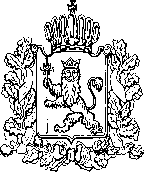 АДМИНИСТРАЦИЯ ВЛАДИМИРСКОЙ ОБЛАСТИДЕПАРТАМЕНТ ЦЕН И ТАРИФОВПОСТАНОВЛЕНИЕ 07.12.2017	                                                                                                № 55/22О внесении изменений в постановлениедепартамента цен и тарифов администрации Владимирской области от 30.11.2015 № 49/64 В соответствии с Федеральным законом от 27.07.2010 № 190-ФЗ «О теплоснабжении», постановлением Правительства Российской Федерации от 22.10.2012 № 1075 «О ценообразовании в сфере теплоснабжения», Методическими указаниями по расчету регулируемых цен (тарифов) в сфере теплоснабжения, утвержденными приказом Федеральной службы по тарифам от 13.06.2013 № 760-э, на основании протокола заседания правления департамента цен и тарифов администрации области от 07.12.2017 № 55 департамент цен и тарифов администрации области п о с т а н о в л я е т:1. Внести изменение в постановление департамента цен и тарифов администрации Владимирской области от 30.11.2015 № 49/64 «О тарифах на услуги по передаче тепловой энергии», изложив приложения № 1-4 к постановлению в следующей редакции согласно приложениям № 1-4.2. Указанные в пункте 1 настоящего постановления изменения вступают в силу с 01 января 2018 года.3. Настоящее постановление подлежит официальному опубликованию в средствах массовой информации.Директордепартамента цен и тарифовадминистрации Владимирской области                                             М.С.НовоселоваПриложение № 1к постановлению департамента цен и тарифов администрации Владимирской областиот 07.12.2017 № 55/22ТАРИФЫ НА УСЛУГИ ПО ПЕРЕДАЧЕ ТЕПЛОВОЙ ЭНЕРГИИ (ПО СИСТЕМЕ ТЕПЛОСНАБЖЕНИЯ МО БОГОЛЮБОВСКОЕ СЕЛЬСКОЕ ПОСЕЛЕНИЕ СУЗДАЛЬСКОГО РАЙОНА)Приложение № 2к постановлению департамента цен и тарифов администрации Владимирской областиот 07.12.2017 № 55/22ТАРИФЫ НА УСЛУГИ ПО ПЕРЕДАЧЕ ТЕПЛОВОЙ ЭНЕРГИИ (ПО СИСТЕМЕ ТЕПЛОСНАБЖЕНИЯ МО НОВОАЛЕКСАНДРОВСКОЕ СЕЛЬСКОЕ ПОСЕЛЕНИЕ СУЗДАЛЬСКОГО РАЙОНА)Приложение № 3к постановлению департаментацен и тарифов администрацииВладимирской областиот 07.12.2017 № 55/22Долгосрочные параметры регулирования, устанавливаемые на долгосрочный период регулирования для формирования тарифов с использованием метода индексации установленных тарифов(по системе теплоснабжения МО Боголюбовское сельское поселение Суздальского района)Приложение № 4к постановлению департаментацен и тарифов администрацииВладимирской областиот 07.12.2017 № 55/22Долгосрочные параметры регулирования, устанавливаемые на долгосрочный период регулирования для формирования тарифов с использованием метода индексации установленных тарифов(по системе теплоснабжения МО Новоалександровское сельское поселение Суздальского района)№ п/пНаименование регулируемой организацииВид тарифаГодВода1.МБУ «Дирекция единого заказчика», Суздальский районДля потребителей, в случае отсутствия дифференциации тарифов по схеме подключения (без учёта НДС)Для потребителей, в случае отсутствия дифференциации тарифов по схеме подключения (без учёта НДС)Для потребителей, в случае отсутствия дифференциации тарифов по схеме подключения (без учёта НДС)1.МБУ «Дирекция единого заказчика», Суздальский районодноставочный
руб./Гкал01.01.2016-30.06.2016105,641.МБУ «Дирекция единого заказчика», Суздальский районодноставочный
руб./Гкал01.07.2016-31.12.2016111,581.МБУ «Дирекция единого заказчика», Суздальский районодноставочный
руб./Гкал01.01.2017-30.06.2017111,581.МБУ «Дирекция единого заказчика», Суздальский районодноставочный
руб./Гкал01.07.2017-31.12.2017126,021.МБУ «Дирекция единого заказчика», Суздальский районодноставочный
руб./Гкал01.01.2018-30.06.2018126,021.МБУ «Дирекция единого заказчика», Суздальский районодноставочный
руб./Гкал01.07.2018-31.12.2018124,93№ п/пНаименование регулируемой организацииВид тарифаГодВода1.МБУ «Дирекция единого заказчика», Суздальский районДля потребителей, в случае отсутствия дифференциации тарифов по схеме подключения (без учёта НДС)Для потребителей, в случае отсутствия дифференциации тарифов по схеме подключения (без учёта НДС)Для потребителей, в случае отсутствия дифференциации тарифов по схеме подключения (без учёта НДС)1.МБУ «Дирекция единого заказчика», Суздальский районодноставочный
руб./Гкал01.01.2016-30.06.201685,111.МБУ «Дирекция единого заказчика», Суздальский районодноставочный
руб./Гкал01.07.2016-31.12.201691,431.МБУ «Дирекция единого заказчика», Суздальский районодноставочный
руб./Гкал01.01.2017-30.06.201791,431.МБУ «Дирекция единого заказчика», Суздальский районодноставочный
руб./Гкал01.07.2017-31.12.201794,591.МБУ «Дирекция единого заказчика», Суздальский районодноставочный
руб./Гкал01.01.2018-30.06.201894,591.МБУ «Дирекция единого заказчика», Суздальский районодноставочный
руб./Гкал01.07.2018-31.12.201893,47№ п/пНаименование регулируемой организацииГодБазовый уровень операционных расходовИндекс эффективности операционных расходовНормативный уровень прибылиУровень надежности теплоснабженияПоказатели энергосбережения энергетической эффективностиПоказатели энергосбережения энергетической эффективностиПоказатели энергосбережения энергетической эффективностиРеализация программ в области энергосбережения и повышения энергетической эффективностиДинамика изменения расходов на топливо№ п/пНаименование регулируемой организацииГодБазовый уровень операционных расходовИндекс эффективности операционных расходовНормативный уровень прибылиУровень надежности теплоснабженияУдельный расход топлива на производство единицы тепловой энергии, отпускаемой с коллекторов источников тепловой энергииВеличина технологических потерь при передаче тепловой энергии по тепловым сетямВеличина технологических потерь при передаче теплоносителя по тепловым сетямРеализация программ в области энергосбережения и повышения энергетической эффективностиДинамика изменения расходов на топливо№ п/пНаименование регулируемой организацииГодтыс. руб.%%-кг у.т./ГкалГкал/годкуб. м (т)/год--1.МБУ «Дирекция единого заказчика», Суздальский район2016719,871,00,5--0,00---1.МБУ «Дирекция единого заказчика», Суздальский район2017-1,00,5--0,00---1.МБУ «Дирекция единого заказчика», Суздальский район2018-1,0---0,00---№ п/пНаименование регулируемой организацииГодБазовый уровень операционных расходовИндекс эффективности операционных расходовНормативный уровень прибылиУровень надежности теплоснабженияПоказатели энергосбережения энергетической эффективностиПоказатели энергосбережения энергетической эффективностиПоказатели энергосбережения энергетической эффективностиРеализация программ в области энергосбережения и повышения энергетической эффективностиДинамика изменения расходов на топливо№ п/пНаименование регулируемой организацииГодБазовый уровень операционных расходовИндекс эффективности операционных расходовНормативный уровень прибылиУровень надежности теплоснабженияУдельный расход топлива на производство единицы тепловой энергии, отпускаемой с коллекторов источников тепловой энергииВеличина технологических потерь при передаче тепловой энергии по тепловым сетямВеличина технологических потерь при передаче теплоносителя по тепловым сетямРеализация программ в области энергосбережения и повышения энергетической эффективностиДинамика изменения расходов на топливо№ п/пНаименование регулируемой организацииГодтыс. руб.%%-кг у.т./ГкалГкал/годкуб. м (т)/год--1.МБУ «Дирекция единого заказчика», Суздальский район2016574,801,00,5--1 536,04---1.МБУ «Дирекция единого заказчика», Суздальский район2017-1,00,5--1 536,04---1.МБУ «Дирекция единого заказчика», Суздальский район2018-1,0---1 536,04---